ШАХОВСКИ САВЕЗ СРБИЈЕ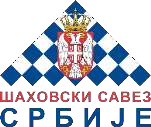 Нушићева 25/II 11000 Београд, Србијателефон: +381 11 3222 447e-mail: office@serbiachess.orgwww.serbiachess.orgНа основу члана 34. став 4. Статута Шаховског савеза Србије, за Редовну седницу скупштине ШСС која ће се одржати 23.03.2024. године, објављујем:ДЕФИНИТИВАН ДНЕВНИ РЕДПотврђивање записника са претходне седнице Скупштине ШССУсвајање финансијских извештаја за 2023. годинуУсвајање извештаја о раду за 2023. годинуКонстатација престанка чланства члану Управног одбора ШСС и избор новог члана Управног одбора ШССПредседник Скупштине ШСС_________________________________Београд, 20.03.2024. године                                   Проф. др Александар Миловановић, с.р.Дн-а:- Удруженим савезима ради даљег прослеђивања делегатима тог Савеза и делегатима-представницима клубова Прве лиге Србије за мушкарце и жене са тог регистрационог подручја - Председнику ШСС и Председнику Надзорног одбора ШСС